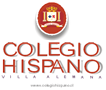 PLAN LECTOR DE PRIMERO BÁSICO 2024LIBROAUTOREDITORIALMES ¡No funciona la tele!Glenn Mc CoyAlfaguara infantilMayoSi tienes un papá magoGabriela KeselmanEl barco de vaporAgostoNadie quiere jugar conmigoGabriela KeselmanEl barco de vaporOctubre